Расписание учебно-тренировочных занятийдля школьников по подготовкек региональному этапу всероссийской олимпиады школьниковв 2021-2022 учебном году по БиологииУчебно-тренировочные занятия (далее – УТЗ) пройдут с 13 по 24 января 2022 года в дистанционном формате на платформе Zoom.Для участия в УТЗ обучающимся необходимо заполнить форму заявки, расположенную по ссылке: https://vk.cc/ca5PZ9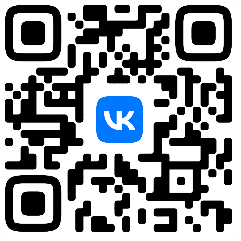 
Будьте особенно внимательны при заполнении адреса эл. почты. Ответное письмо может прийти в спам. После процедуры регистрации, будет открыт доступ к ссылкам на онлайн вебинары, ссылки на записи занятий, ссылка на актуальное расписание занятий, а также ссылка на беседу с преподавателями в социальной сети «ВКонтакте». Желательно иметь доступ к аккаунту в социальной сети «ВКонтакте», где будет возможность задавать вопросы преподавателям и получать актуальную информацию по занятиям.Важным условием участия в УТЗ является обязательная оценка качества проведенных занятий, а также согласие на обработку персональных данных родителей/законных представителей ребенка.Предварительное расписание будет доступно после регистрации. В случае изменений расписания будет оповещение в беседе в социальной сети «ВКонтакте», рассылки по почте не будет. Кроме трансляций, доступны для вас записи занятий, которые будут полезны для подготовки к региональному этапу. Доступ к записям вы получите после регистрации.ОТВЕТЫ НА ЧАСТО ЗАДАВАЕМЫЕ ВОПРОСЫЧто делать, если я зарегистрировался, но не получил письмо с ссылками?Вы зарегистрировались раньше 13.01.2022? Если да, то письма еще не рассылались. Нет ли ответного письма в спаме? Проверьте спам, особенно часто там оказываются письма, если у вас почта на mail.ru/list.ru/bk.ru. Попробуйте использовать почту в домене yandex  или  gmail.Возможно, вы неточно ввели почту при регистрации? Попробуйте повторить процедуру регистрации, письмо приходит не более чем за 10 минутЕсли вы проделали предыдущие шаги и не получили результата – напишите https://vk.me/solovyev с указанием адреса своей электронной почты.Что делать, если не работает ссылка в беседу в социальной сети «ВКонтакте»?Попробуйте перейти с другого устройства.Скопируйте ссылку в блокнот, убедитесь, что в ссылке нет лишних символов, скопируйте ссылку из блокнота в браузер. Если вы проделали предыдущие шаги и не получили результата – напишите https://vk.me/solovyev.По всем вопросам обращаться к Соловьеву Владимиру Игоревичу: solovyev.vi@ya.ru; +7-923-142-85-61 (WA); https://vk.com/solovyev.  